GRABE, D.F. (ed.) 1970. Tetrazolium Testing Handbook for Agricultural Seeds. Contribution No. 29  
       to the Handbook on Seed Testing,  AOSA.   Plate I Corn. 

Photos: R. P. Moore

Upper left: 
   First seed - Germinable.  Embryo completeley stained.  Note dotted appearance of scutellum
   Second seed -  Germinable.  Embryo completely stained.  
   Third seed - Germinable.  Slight deterioration of embryonic axis. 
Upper right:
   First seed - Germinable.  Moderate deterioration of embryonic axis
   Second seed - Germinable.  Radicle unstained.  Unstained areas in scutellum and mesocotyl.  Plumule and seminal roots are stained.
   Third seed - Germinable.  Radicle and upper and lower parts of scutellum unstained.  The stained areas represent the minimum area of the embryo required for normal germination. 
Lower left:
   First seed - Non-germinable.  Radicle and seminal root area unstained. 
   Second seed - Non-germinable.  Majority of embyro unstained. 
   Third seed - Non-germinable.  Shoot unstained. 
Lower right:
   First seed - Non-germinable.  Embryonic axis unstained.
   Second seed - Non-germinable.  Embryonic axis and upper and lower parts of scutellum unstained.
   Third seed - Non-germinable.  Embryo almost completely unstained. 

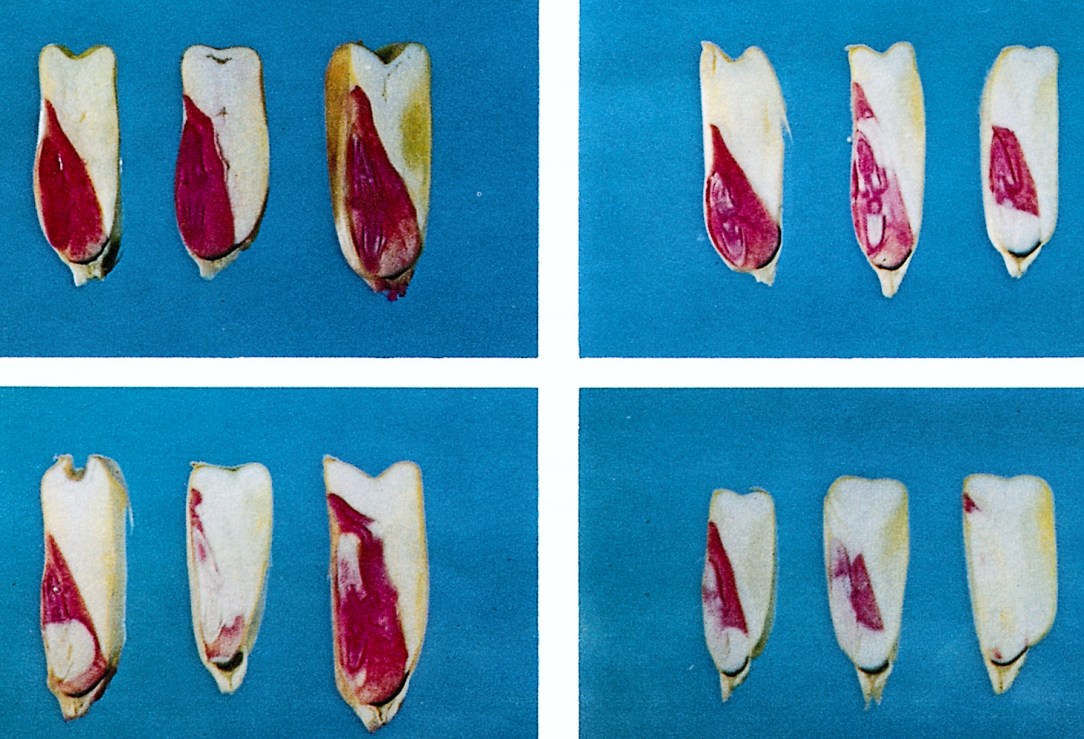 